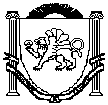 РЕСПУБЛИКА КРЫМНИЖНЕГОРСКИЙ РАЙОН        АДМИНИСТРАЦИЯ ЕМЕЛЬЯНОВСКОГО СЕЛЬСКОГО ПОСЕЛЕНИЯПОСТАНОВЛЕНИЕ № 11214  сентября  2021 г.                                                                     с.ЕмельяновкаОб утверждении Порядка расчета объема средств, подлежащих возврату из бюджета муниципального образования Емельяновское сельское поселение Нижнегорского района Республики Крым в бюджет Республики Крым при нарушении обязательств, предусмотренных соглашением о предоставлении субсидии на софинансирование проектов инициативного бюджетированияВ соответствии с Бюджетным кодексом Российской Федерации, Постановлением Совета министров Республики Крым от 30.08.2021 № 501, Администрация Емельяновского сельского поселения Нижнегорского района Республики Крым                                        ПОСТАНОВЛЯЕТ:1. Утвердить Порядок расчета объема средств, подлежащих возврату из бюджета муниципального образования Емельяновское сельское поселение Нижнегорского района Республики Крым Республики Крым при нарушении обязательств, предусмотренных соглашением о предоставлении субсидии на софинансирование проектов инициативного бюджетирования (прилагается).2. Контроль за исполнением настоящего постановления оставляю за собой.3. Обнародовать настоящее постановление на информационном стенде Емельяновского сельского поселения Нижнегорского района Республики Крым по адресу: Республика Крым, Нижнегорский район, с. Емельяновка, ул. Центральная д.134, а также на официальном сайте Емельяновского сельского поселения Нижнегорского района Республики Крым в сети «Интернет» (http://emel-sovet.ru). 4. Настоящее постановление вступает в силу со дня его принятия.Председатель Емельяновскогосельского совета - глава администрации Емельяновского сельского поселения            		                  Цапенко Л.В.                                                                                                                                                                             Приложение                                                  к постановлению администрации                                                         Емельяновского  сельского поселения                                                              Нижнегорского района Республики Крым                                                                       от 14 сентября 2021г. № 112Порядокрасчета объема средств, подлежащих возврату из бюджета муниципального образования Емельяновское  сельское поселениеНижнегорского района Республики Крым при нарушении обязательств, предусмотренных соглашением о предоставлении субсидии на софинансирование проектов инициативного бюджетирования1. Настоящий Порядок разработан в соответствии с Бюджетным кодексом Российской Федерации, Постановлением Совета министров Республики Крым от 30.08.2021 № 501 и определяет расчета объема средств, подлежащих возврату из бюджета муниципального образования Емельяновское  сельское поселение Нижнегорского района Республики Крым при нарушении обязательств, предусмотренных соглашением о предоставлении субсидии на софинансирование проектов инициативного бюджетирования муниципального образования Емельяновского  сельского поселения  Нижнегорского района Республики Крым (далее – субсидия).2. В целях настоящего Порядка используются следующие сокращения:- Субсидия - субсидия из бюджета Емельяновское сельское поселение Нижнегорского района Республики Крым на софинансирование проектов инициативного бюджетирования;- соглашение – соглашение на предоставление субсидии из бюджета Республики Крым бюджету муниципального образования Емельяновского сельского поселения Нижнегорского района Республики Крым на софинансирование проектов инициативного бюджетирования;- Получатель - муниципальное образование Емельяновское  сельское поселение Нижнегорского района Республики Крым;- бюджет муниципального образования – бюджет муниципального образования Емельяновское  сельское поселение Нижнегорского района Республики Крым.3. В случае если Получателем по состоянию на 31 декабря года, в котором предоставляется субсидия, допущены нарушения обязательств, предусмотренных соглашением, в части показателя результативности использования Субсидии, и в срок до первой даты представления отчетности о достижении значений показателей результативности использования Субсидии в соответствии с соглашением в году, следующем за годом предоставления Субсидии, указанные нарушения не устранены, объем средств, подлежащих возврату из бюджета муниципального образования в бюджет Республики Крым в срок до 20 мая года, следующего за годом, в котором предоставляется субсидия (V возврата), рассчитывается по формуле (распространяется на ранее возникшие правоотношения):Vвозврата = (Vсубсидии x k x m/n)x0,1,где: Vсубсидии - размер Субсидии, предоставленной бюджету муниципального образования в отчетном финансовом году.При расчете объема средств, подлежащих возврату из бюджета муниципального образования в бюджет Республики Крым в размере Субсидии, предоставленной бюджету муниципального образования Республики Крым (Vсубсидии), не учитывается размер остатка Субсидии, не использованного по состоянию на 1 января текущего финансового года, потребность в котором не подтверждена главным администратором доходов бюджета Республики Крым, осуществляющим администрирование доходов бюджета Республики Крым от возврата остатков Субсидии (далее - главный администратор доходов бюджета Республики Крым);m - количество показателей результативности использования Субсидии, по которой индекс, отражающий уровень недостижения i-го показателя результативности использования Субсидии, имеет положительное значение;n - общее количество показателей результативности использования Субсидии;k - коэффициент возврата Субсидии.4. Коэффициент возврата Субсидий рассчитывается по формуле:k = SUM Di / m,где: Di - индекс, отражающий уровень недостижения i-го показателя результативности использования Субсидии.При расчете коэффициента возврата Субсидии используются только положительные значения индекса, отражающего уровень недостижения i-го показателя результативности использования Субсидии.5. Индекс, отражающий уровень недостижения i-го показателя результативности использования Субсидии, определяется:для показателей результативности использования Субсидии, по которым большее значение фактически достигнутого значения отражает большую эффективность использования Субсидии, по следующей формуле:Di = 1 - Ti / Si,где:Ti - фактически достигнутое значение i-го показателя результативности использования Субсидии на отчетную дату;Si - плановое значение i-го показателя результативности использования Субсидии, установленное соглашением;для показателей результативности использования Субсидии, по которым большее значение фактически достигнутого значения отражает меньшую эффективность использования Субсидии, по следующей формуле:Di = 1 - Si / Ti.6. Основанием для освобождения Получателя от применения мер ответственности является документально подтвержденное наступление обстоятельств непреодолимой силы, препятствующих исполнению соответствующих обязательств.           7. В случае если муниципальным образованием Емельяновского  сельского поселения Нижнегорского района Республики Крым по состоянию на 31 декабря года, в котором предоставляется субсидия, допущены нарушения обязательств, предусмотренных соглашением, в части объема бюджетных ассигнований бюджета Получателя на реализацию расходного обязательства, в целях софинансирования которого предоставляется Субсидия, и (или) бюджетные ассигнования из бюджета муниципального образования Республики Крым направлены на финансирование расходного обязательства муниципального образования Республики Крым, софинансируемого за счет Субсидии, в объеме, не соответствующем объему бюджетных ассигнований бюджета муниципального образования Республики Крым на финансирование расходного обязательства муниципального образования Республики Крым, софинансируемого за счет Субсидии, определенному в соответствии с Соглашением, и в срок до 1 апреля года, следующего за годом предоставления Субсидии, указанные нарушения не устранены, объем средств, подлежащих возврату из бюджета муниципального образования Емельяновское сельское поселение Нижнегорского района Республики Крым в бюджет Республики Крым в срок до 1 мая года, следующего за годом предоставления Субсидии (Vвозврата), рассчитывается по формуле:Vвозврата = Vсубсидии x ((VSплан – VSфакт) / VSплан),Где: VSплан – плановый объем софинансирования из бюджета муниципального образования Емельяновское сельское поселение Нижнегорского района Республики Крым;VSфакт – фактический объем софинансирования из бюджета муниципального образования Емельяновское сельское поселение Нижнегорского района Республики Крым.При расчете объема средств, подлежащих возврату из бюджета муниципального образования Емельяновское сельское поселение Нижнегорского района Республики Крым в бюджет Республики Крым, в размере Субсидии, предоставленной бюджету муниципального образования Емельяновское сельское поселение Нижнегорского района  Республики Крым (Vсубсидии), не учитывается размер остатка Субсидии, не использованного по состоянию на 1 января текущего финансового года, потребность в котором не подтверждена главным администратором доходов бюджета Республики Крым. Председатель Емельяновского сельского совета – глава администрации Емельяновского сельского поселения			          Цапенко Л.В.